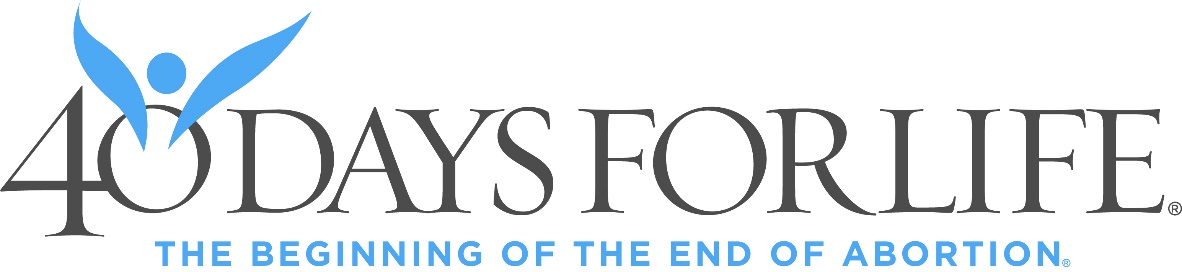 Safety Guidelines-Praying at the sidewalkStay safe, always.Try to have at least two vigil participants.Never be alone after dark.Conduct the vigil in a safe and public or otherwise lawful location.If you feel threatened, leave and call the police.If your path is blocked call the police.If you are touched, call the police.If you can safely do so, photograph/film events.If the police arrive, be polite and cooperative.If you are ordered to leave by competent governmental authority, do so and contact 40 Days for Life headquarters.Do not trespass.Do not threaten.Do not touch others.Do not display or discuss weapons.Do not curse.Do not block anyone's path/right-of-way.Obey all laws.